附：南部县2022年上半年公开招聘中小学（幼儿园）教师面试资格审查工作群二维码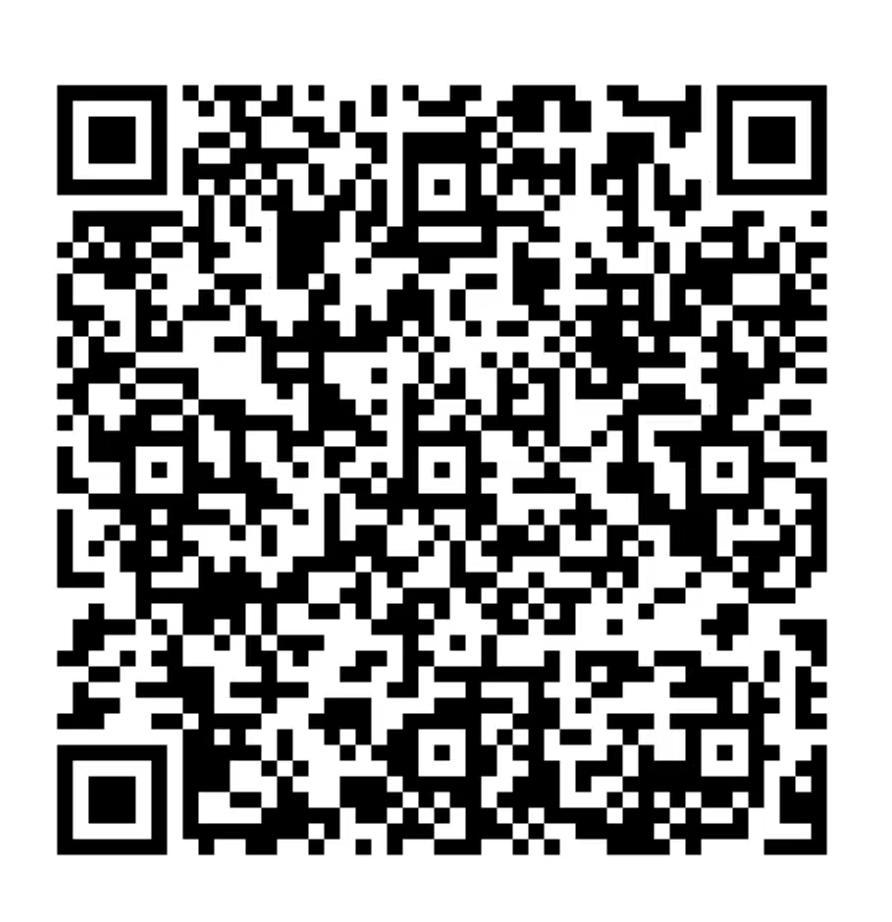 